Město Turnov bylo založeno v polovině 13. století Jaroslavem a Havlem z rodu Markvarticů na ostrohu nad řekou Jizerou. Pozdějšími pány města se staly významné české rody Vartenberkové a Smiřičtí. Turnov byl často sužován nájezdy vojsk. V roce 1468 byl vypálen lužickými křižáky a roku 1643 Švédy. Velký požár také ohrozil město roku 1707. Přes všechna neštěstí se tu však rychle rozvíjela řemesla. Již v 17. století zde vznikaly první sklářské hutě na výrobu „pálené skelné kompozice“, tj. zhotovení umělých drahokamů ze skla. V 16. stol. zde pracovala řada brusičských dílen, které upravovaly a brousily zdejší a dovážené drahé kameny. Obchod s nimi kvetl zejména v 18. a 19. stol., kdy se vyvážely do celého světa. Tradice výroby šperků se v Turnově rozvíjí dodnes. Je zde i střední umělecko-průmyslová škola na zpracování kamene, kovů a výrobu šperků, která – jako první v Evropě – byla založena již roku 1884. Dnes je Turnov turistickým centrem Českého ráje. Je ideálním východiskem pro putování Hruboskalskem, Maloskalskem a Klokočskými skalami. Sídlí zde i správa Chráněné krajinné oblasti Český ráj.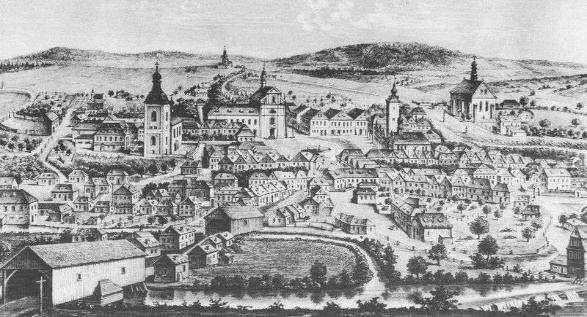 Letní hudební kurzy jsou určeny:-	studentům a žákům uměleckých škol všech stupňů (ZUŠ, 	konzervatoří, akademií)-	pedagogům hry na smyčcové nástroje-	amatérům -	zájemcům o hru v komorních souborech a v orchestruPřihlásit se je možné jako:- 	aktivní účastník:sólová hra, hra v komorním orchestru, korepetice - 	pasivní účastník s možností sledování výuky i akcí, pořádaných 	v rámci kurzu- 	doprovod dětí – nutný s dětmi do 15 let	(hradí se strava, ubytování + 800,- účastnický poplatek)Cílem kurzu je umožnit:- 	kontakt zájemců o hru na smyčcové nástroje s předními pedagogy- 	seznámit se s dílem českých skladatelů Leoše Janáčka a Bohuslava 	MartinůPROGRAM:- 	5 hodin individuální výuky pro aktivní účastníky v oboru sólová 	hra- 	2 hodiny individuální výuky pro aktivní účastníky v oboru komorní a 	orchestrální hra- 	studium komorních skladeb (tria, kvarteta) pro ucelené soubory- 	každodenní hra ve smyčcovém orchestru- 	odpolední matiné v koncertním sále ZUŠ- 	koncerty v koncertním sále ZUŠ a Městském divadle- 	prodej notového materiálu (Antikvariát MUSICA Brno)-	prodej hudebních nástrojů (AKORDKVINT)- 	firma SERVIS PRO HUDEBNÍKY (struny, seřízení nástrojů)- 	festivalové koncerty 	- 	další program: prohlídka města, zámek Hrubý Rohozec, výlet do okolí,..PEDAGOGICKÉ VEDENÍ KURZUH O U S L E	Eva BUBLOVÁ Je absolventkou Pražské konzervatoře (Josef Micka) a Akademie múzických umění (Václav Snítil). V její sólové hře a v houslové pedagogice ji zcela zásadně ovlivnily mistrovské kurzy Michaila Vaimana (Výmar) a Zachara Brona (Vídeň). Pedagogicky působí na Gymnáziu a Hudební škole hlavního města Prahy (housle, komorní hra a orchestr). Je autorkou Houslových knížek 1 – 3, které vydalo Editio Bärenreiter.	Magdalena GRAFFOVÁAbsolventka brněnské konzervatoře ve třídě Miloše Vacka, primária Janáčkova kvarteta a HF JAMU u prof. Adolfa Sýkory. V roce 1998 založila se svým budoucím manželem houslové Duo Lyriko, se kterým vyvíjí pravidelnou koncertní činnost. Během studií se zúčastnila řady mezinárodních houslových kurzů u předních osobností, například u prof. Kato Havas (Velká Británie), prof. Jindřich Pazdera (AMU Praha). V letech 2003-2009 byla členkou komorního orchestru Brněnští komorní sólisté. Jako sóĺistka se představila na koncertech s Moravským komorním orchestrem a orchestrem Ars Collegium. Je zástupkyní koncertního mistra orchestru Janáčkovy opery Národního divadla v Brně a v současné době vyučuje na brněnské konzervatoři.	Štěpán GRAFFEAbsolvent brněnské konzervatoře (prof. Jiří Besperát) a HF JAMU (prof. R. Šťastný). Získal ocenění jako sólista a komorní hráč na interpretačních soutěžích doma i v zahraničí (Beethovenův Hradec, Mezinárodní soutěž v německé Schwerinu, Cena francouzské asociace "Forum Voix Etouffés", Cena Českého spolku pro komorní hudbu při České filharmonii atd.). Od roku 1997 je primáriem Graffova kvarteta, se kterým vystoupil na pódiích koncertních sálů třech světadílů. Soustavně se věnuje pedagogické činnosti, hru na housle vyučuje na brněnské konzervatoři. Bývá častým hostem porot houslových soutěží (předseda poroty na Mezinárodní soutěži Josefa Muziky v Nové Pace a na Mezinárodní soutěži o cenu Václava Krůčka v Novém Jičíně.Ivana VÍŠKOVÁAbsolventka brněnské konzervatoře a HF JAMU. Působí jako koncertní mistr orchestru Janáčkovy opery Národního divadla v Brně a koncertuje jako sólistka. Na konzervatoři Brno vyučuje hru na housle – hlavní obor, hru z listu a studium orchestrálních sól.	Vladimír PŘIKLOPILUmělecký vedoucí kurzu. Vystudoval konzervatoř a JAMU v Brně. Jako profesor působil na konzervatoři v Žilině. Od roku 1983 učí na Hudebním institutu v Kotce ve Finsku. Soustavně se věnuje prezentaci české kultury ve Finsku i finské kultury v Čechách a na Slovensku.V I O L O N C E L L O	Věra BARTONÍČKOVÁ	
Vystudovala Konzervatoř v Pardubicích ve třídě prof. Josefa Krečmera a JAMU Brno u prof. Bedřicha Havlíka a pověřeného pedagoga Václava Horáka. V letech 1999 - 2001 studovala díky stipendiu Norského státního vzdělávacího fondu na Hudební fakultě Univerzity ve Stavangeru u Liv Opdal.Během studií se zúčastnila mnoha mistrovských kurzů, např. u Pietera Wispelweye, Ralpha Kirschbauma, Jiřího Bárty a Matze Rondina. Sólově vystupovala např. s Orchestrem Konzervatoře Pardubice, Filharmonií Hradec Králové, nahrávala pro Český rozhlas. Orchestrální praxi načerpala v několika významných symfonických tělesech (Státní filharmonie Brno, Stavanger Symphony Orchestra, Trondheim Symphony Orchestra), těžištěm její umělecké činnosti zůstává komorní hudba, jejíž základy položili již pedagogové na ZUŠ v Mladé Boleslavi. V r. 2009 stála u zrodu Kutnohorského komorního orchestru, jehož je uměleckou vedoucí. Soubor pořádá pravidelné koncerty nejen v rámci regionu, ale úspěšně se prezentoval např. na Národním festivalu neprofesionálních těles (2018 - koncert k oslavě 90. narozenin Luboše Sluky v Hradci Králové, 2019 – zámek Bučovice). Je členkou plzeňského komorního souboru Musica ad gaudium, který se věnuje především interpretaci barokní hudby, ale nevyhýbá se ani oblasti hudby soudobé, spolupracuje se Západočeským hudebním centrem.Od r. 2002 vyučuje hru na violoncello na Konzervatoři Plzeň. Věnuje se také výuce na základním stupni výuky hry na violoncello, a to na ZUŠ J. L. Dusíka v Čáslavi, od r. 2019 vyučuje také na Konzervatoři v Brně.S Ó L O V Ý   Z P Ě V	Michiyo KEIKOse narodila v japonském Kóbe, po studiu u prof. Jasukazu Kondó na Čúgoku junior College v Okajamě, vystudovala pražskou HAMU. Hostuje v pražském Národním divadle, Opeře Mozart, vystupuje se souborem Barocco sempre giovane, s varhaníky Alešem Bártou, Václavem Uhlířem či Pavlem Svobodou, klavíristou Jaroslavem Šarounem. Spolupracovala s libereckým Divadlem F. X. Šaldy a věnuje se písňové literatuře (natočila řadu snímků pro Český rozhlas). Od roku 2006 vyučovala zpěv na Konzervatoři Pardubice. V roce 1994 se stala laureátkou Mezinárodní pěvecké soutěže Antonína Dvořáka Karlovy Vary – Cena za nejlepší interpretaci českého cyklu (Klement Slavický – Ej, srdénko moje) a české árie (výstup Jenůfy z Janáčkovy Její pastorkyně). V roce 1996 obdržela cenu Masarykovy akademie umění. V současné době působí v Itálii, kde se věnuje koncertní i pedagogické činnosti.K L A V Í R	Igor ARDAŠEVIgor Ardašev reprezentuje už dlouho české pianistické umění na mezinárodním fóru. Jeho talent byl formován zprvu otcem, později na konzervatoři i na JAMU Inessou Janíčkovou, v mistrovských kurzech Paulem Badurou-Skodou v Rakousku a Rudolfem Serkinem v USA. Kromě úspěchů v dětských soutěžích se Ardašev v osmdesátých a devadesátých letech minulého století stal laureátem Čajkovského soutěže v Moskvě, soutěže Pražského jara, soutěže královny Alžběty v Bruselu (zde získal též cenu belgického rozhlasu a televize) a soutěže Marguerite Long-Jacques Thibaud v Paříži. Roku 1990 obdržel 1.cenu v soutěži Marie Callasové v Aténách. Interpretační úroveň dovoluje virtuózně disponovanému a filozoficky orientovanému pianistovi pořádat samostatné recitály, hrát čtyřručně i na dva klavíry s manželkou Renatou a spolupracovat s komorními soubory a vynikajícími světovými orchestry a dirigenty (Česká filharmonie, Pražská komorní filharmonie, Královská liverpoolská filharmonie, BBC Londýn). Je zván na renomované evropské hudební festivaly (Schleswig-Holstein,Jodoigne v Belgii,Hannover,Neapol,Pražské jaro apod.).Z jeho nahrávek připomínáme Čajkovského koncert b moll, Janáčkovu Žárlivost s Rudolfem Firkušným, Dvořákovy Slovanské tance a klavírní verzi Smetanovy Mé vlasti s manželkou Renatou, kompozice Lisztovy, Martinů, Ježkovy, Prokofjeva, Musorgského a Beethovenovy.	Jaroslava VERNEROVÁ PĚCHOČOVÁPři studiu na Konzervatoři Pardubice u prof. Martina Hršela se zúčastnila Mezinárodní smetanovské klavírní soutěže, kde získala 1. cenu a tím započala svou uměleckou kariéru. V roce 1998 začala studovat Hudební fakultu AMU v Praze u prof. Ivana Moravce. Absolvovala také mistrovské kurzy u Nelly Akopian a v roce 2002 postgraduální studium v Londýně na Royal College of Music. V roce 1997 vystoupila na festivalu v Aténách a na festivalu Mladé pódium v Karlových Varech, roku 2004 vystoupila v cyklu Matiné na Pražském jaru a 2005 byla opět pozvána na Mladé pódium, kde získala cenu nejlepšího sólisty. Se svými recitály byla zařazena mj. do Světové klavírní tvorby (FOK), Young talents (Osaka). V r. 2016 se představila na festivalu Music and Beyond in Ottawa (Canada). Sólově vystupovala prakticky se všemi tuzemskými orchestry včetně České filharmonie a Symfonického orchestru hl. m. Prahy FOK. V zahraničí s Royal Liverpool Philharmonic Orchestra, Gunma Symphonic Orchestra ad. Spolupracuje s předními českými instrumentalisty (Václav Hudeček, Ludmila Peterková ad.) a je zakládající členkou Dvořákova klavírního kvarteta.V E D E N Í   O R C H E S T R U  	Eva BUBLOVÁ, Štěpán GRAFFEK L A V Í R N Í     K O R E P E T I C E	Esa YLÖNEN, Bohuslav LÉDLORGANIZACE- 	kurzy se konají 29.06. - 07.07.2024 v Turnově -  	Závěrečný koncert 07.07.2023 od 16:00- 	příjezd účastníků 38.06.2024 od 17:00 hodin do 	internátu Střední zdravotnické školy Turnov 	(ulice 28.října – 600m od ZUŠ)-	ubytování a stravování v internátu Střední 	zdravotnické školy Turnov-	prezentace 29.06. od 8:30 – 12:00 v ZUŠ Turnov- 	zahájení 29.06.2024 v 9:00 v koncertním sále ZUŠ -	kurzy se konají v prostorách ZUŠ Turnov, 	náměstí Českého ráje 5, Turnov 51101- 	místnosti ke cvičení a korepetici jsou zajištěny 	tamtéž-	doba výuky dle připraveného programuCENY KURZUaktivní účastník	3.300,- Kč + ubytování a 			stravování (viz přihláška)pasivní účastník	800,- Kč + ubytování a 				stravování (viz přihláška)rodič			800,- Kč + ubytování a 				stravování (viz přihláška)V ceně kurzu je zahrnuto kurzovné, organizační poplatky a vstupenky na Festival L. Janáčka a B. Martinů. Přihlášky zasílejte do 10.06.2024 poštou nebo e-mailem: kurzy.turnov@centrum.cz A současně uhraďte do 10.06.2024 kurzovné ve výši 3.300,- nebo 800,-Kč na účet: 27-9676810207/0100 s variabilním symbolem svého data narození ve tvaru XXYYZZZZ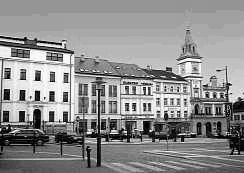 Letní hudební kurzy podporují: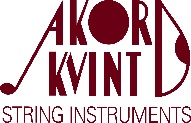 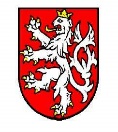        					     Město Turnov                           firma ELKOVO       pan Ing. Jan GOLD	KONTAKTNÍ  ADRESA:	Základní umělecká škola Turnov	náměstí Českého ráje 5	511 01 Turnov	telefon:	+420 481 322 767	fax:		+420 481 322 767	e-mail:		b.ledl@turnov.cz	e-mail-přihlášky: 	kurzy.turnov@centrum.cz 	kontaktní osoba:	Mgr. Bohuslav Lédl – ředitel ZUŠM Ě S T O   T U R N O V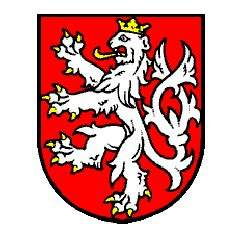 pod záštitou starosty Města Turnova pana Ing. Tomáše HockehoA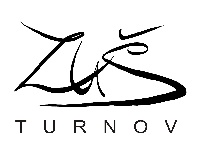 ZÁKLADNÍ  UMĚLECKÁ  ŠKOLA  TURNOV  ředitel Mgr. Bohuslav LédlVás srdečně zvou naL E T N ÍM E Z I N Á R O D N Í H U D E B N Í   K U R Z Y LEOŠE JANÁČKA  A BOHUSLAVA MARTINŮ OBOR   HOUSLE, VIOLONCELLO, KLAVÍR a SÓLOVÝ ZPĚV  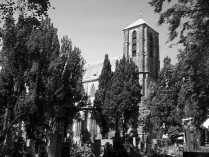 Turnov, Česká republika 29.06. - 07.07.2024 PŘIHLÁŠKAPřihlašuji se na Letní mezinárodní hudební kurzy L.Janáčka a B.Martinů v Turnově ve dnech 29.06.2024 – 07.07.2024Jméno a příjmení....................................................................Datum narození.......................................................................Adresa................................................................................................................................................Telefon...........................POUZE PRO AKTIVNÍ ÚČASTNÍKY:Nástroj.....................................................................................Škola........................................................................................Jméno učitele............................................................................Chci být zařazen:sólová hra			ANO	NEkomorní a orchestrální hra		ANO	NEsólová hra a hra v komorním 	ANO	NE	souboru nebo orchestruZAKROUŽTE ZVOLENOU VARIANTU!!!!Připravované skladby ke koncertnímu provedení:....................................................................................................................................................................................................skladby, které chci na kurzu studovat:....................................................................................................................................................................................................Chci být zařazen k lektorovi:.....................................................(Notový materiál klavírních doprovodů si zajistí účastník)…...............................	  …......................................podpis účastníka			podpis rodičů dětíPřihlášky zašlete poštou nebo e-mailem nejpozději do 10.06.2024 na adresu: Základní umělecká škola Turnov náměstí Českého ráje 5, 511 01 TurnovDo 10.06.2024 uhradí převodem na uvedený účet aktivní účastník zálohu ve výši 3.300,- Kč.každý pasivní účastník 800,- Kč.U P O Z O R N Ě N Í:Plátci formou faktury musí mít kurzovné uhrazené do zahájení kurzů, jinak nebudou zařazeni do kurzůDěkujeme za pochopení.UBYTOVÁNÍ  A  STRAVOVÁNÍV letošním roce si ubytování a stravování musí každý účastník zajistit samostatně na Střední zdravotnické škole.Přihlášku najdete na:www.szsturnov.cz Kontakt:e	e-mail:	sulkova@szsturnov.cz		www.szsturnov.cz	tel:	481 322 723 		a žádajte paní Lenku Sulkovou	Ceny za ubytování a stravování:ubytování:	320,- za noc + 30,- poplatek  městu		snídaně:		46,-		oběd:		89,-		večeře:		66,-		celkem:		551,-lll